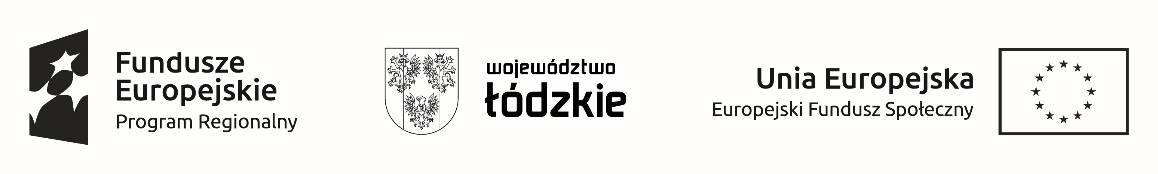 Załącznik nr 1 do Rozeznania RynkuFormularz ofertowy…………………………………….(pieczęć firmy)Dane Wykonawcy:Zarejestrowana pełna nazwa przedsiębiorstwa:……………………………………………………………………………………………………………………………………………………..…………………………………………………………………………………………………..…………………………………………………………………………………………………..tel: 	….., fax:	………, e-mail: …………………………………………………………………………………………………………………………………………………………………………(Nazwa Zamawiającego)W odpowiedzi na rozeznanie rynku na usługę: jednodniowe warsztaty szkoleniowe nt.: „Problemy wychowawcze jak zapobiegać i rozwiązywać”. zgodnie z założeniami współfinansowanego przez Europejski Fundusz Społeczny projektu „Rodzina z przyszłością” realizowanego przez Powiatowe Centrum Pomocy Rodzinie w Łowiczu w ramach Regionalnego Programu Operacyjnego Województwa Łódzkiego na lata 2014-2020, oś priorytetowa IX, Działanie IX.2, Poddziałanie IX.2.1.oferujemy cenę usługi:cena netto ……………………………………….. zł(słownie: ……………………………………………………………………………..)VAT ……… % w kwocie .……………………… zł(słownie: ………………………………………………………………………………)cena brutto ……………………………………….. zł(słownie: ………………………………………………………………………………)Opis kwalifikacji i doświadczenia trenera prowadzącego warsztaty:……………………………………………………………………………………………………………………………………………………………………………………………………Oświadczam/y, że:a. zapoznałem/-am/liśmy się z treścią rozeznania rynku, warunkami zamówienia i akceptuję/emy w pełni i bez zastrzeżeń postanowienia rozeznania rynku dla niniejszego zamówienia;b. zobowiązuję/my się do wykonania przedmiotu zamówienia w terminie i w sposób
podany w rozeznaniu rynku;3. Oświadczam/y że:a. posiadam/y uprawnienia do świadczenia usług w zakresie objętym usługą;
b. posiadam/y odpowiednią wiedzę i doświadczenie oraz dysponuję/my potencjałem
technicznym oraz osobami zdolnymi do wykonania zamówienia;c. znajduję/my się w sytuacji ekonomicznej i finansowej zapewniającej wykonanie
zamówienia.
4. Oświadczam/y, iż*:□ jestem podmiotem ekonomii społecznej,□ nie jestem podmiotem ekonomii społecznejPodmiot ekonomii społecznej:a) spółdzielnia socjalna, o której mowa w ustawie z dnia 27 kwietnia 2006 r. o spółdzielniach socjalnych (Dz.U.2023.802 t.j.) b) jednostka reintegracyjna, realizująca usługi reintegracji społecznej i zawodowej osób zagrożonych ubóstwem lub wykluczeniem społecznym:CIS i KIS;ZAZ i WTZ, o których mowa w ustawie z dnia 27 sierpnia 1997 r. o rehabilitacji
zawodowej i społecznej oraz zatrudnianiu osób niepełnosprawnych (Dz.U.2023.100 t.j.),c) organizacja pozarządowa lub podmiot, o którym mowa w art. 3 ust. 3 ustawy z dnia 24 kwietnia 2003 r. o działalności pożytku publicznego i o wolontariacie (Dz.U.2023.571 t.j.),d) spółdzielnia, której celem jest zatrudnienie tj. spółdzielnia pracy lub spółdzielnia
inwalidów i niewidomych, działające w oparciu o ustawę z dnia 16 września 1982r. – Prawo spółdzielcze (Dz.U.2021.648 t.j. ze zm.),e) koło gospodyń wiejskich, o którym mowa w ustawie z dnia 9 listopada 2018r. o kołach gospodyń wiejskich (Dz.U.2021.2256 t.j. ze zm.),f) zakład pracy chronionej, o którym mowa w ustawie z dnia 27 sierpnia 1997r. o
rehabilitacji zawodowej i społecznej oraz zatrudnianiu osób niepełnosprawnych.
Na potwierdzenie dołączam/y dokument potwierdzający status podmiotu ekonomii
społecznej Wykonawcy: (podać jaki?) ..................................................	...............................................                               …………………………………………..	(miejsce, data)                                                                      (podpis/podpisy osoby/osób    uprawnionych/upoważnionych do reprezentowania wykonawcy)